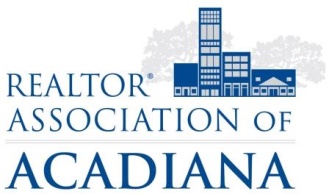 REALTOR® Association of Acadiana1819 W. Pinhook Ste. 115Lafayette, LA 70508RAA Board Room Monday, February 19, 2018MinutesAttendance record via attached sign-in sheet. Marianna Ducharme called the meeting to order at 10:35AM. The committee reviewed the 2018 Education calendar, made recommendations to add more elective classes for the GRI, CRS, and designations. No motions were made. The committee adjourned at 11:15AM